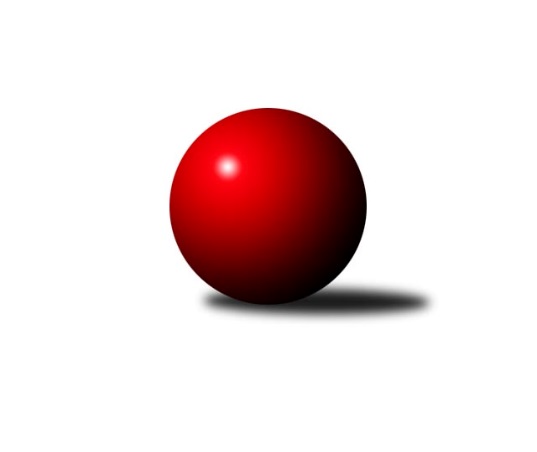 Č.5Ročník 2021/2022	28.5.2024 OP Jindřichův Hradec 2021/2022Statistika 5. kolaTabulka družstev:		družstvo	záp	výh	rem	proh	skore	sety	průměr	body	plné	dorážka	chyby	1.	TJ Jiskra Nová Bystřice B	5	5	0	0	26.5 : 3.5 	(24.5 : 15.5)	1694	10	1184	510	32.2	2.	TJ Kunžak C	4	3	0	1	16.0 : 8.0 	(21.0 : 11.0)	1603	6	1116	487	38.3	3.	TJ Jiskra Nová Bystřice C	4	3	0	1	15.0 : 9.0 	(19.5 : 12.5)	1673	6	1152	520	29.3	4.	TJ Nová Včelnice B	4	2	0	2	11.0 : 13.0 	(17.5 : 14.5)	1586	4	1124	461	34.5	5.	TJ Slovan Jindřichův Hradec B	4	1	0	3	9.0 : 15.0 	(13.0 : 19.0)	1483	2	1089	394	58.5	6.	TJ Centropen Dačice F	4	1	0	3	7.0 : 17.0 	(11.0 : 21.0)	1563	2	1120	443	45.8	7.	TJ Sokol Slavonice C	5	0	0	5	5.5 : 24.5 	(13.5 : 26.5)	1502	0	1070	432	49.6Tabulka doma:		družstvo	záp	výh	rem	proh	skore	sety	průměr	body	maximum	minimum	1.	TJ Jiskra Nová Bystřice B	3	3	0	0	16.0 : 2.0 	(15.0 : 9.0)	1710	6	1760	1633	2.	TJ Jiskra Nová Bystřice C	2	2	0	0	10.0 : 2.0 	(12.0 : 4.0)	1678	4	1712	1643	3.	TJ Kunžak C	1	1	0	0	5.0 : 1.0 	(6.0 : 2.0)	1635	2	1635	1635	4.	TJ Centropen Dačice F	1	1	0	0	5.0 : 1.0 	(5.0 : 3.0)	1654	2	1654	1654	5.	TJ Slovan Jindřichův Hradec B	2	1	0	1	7.0 : 5.0 	(8.0 : 8.0)	1523	2	1540	1506	6.	TJ Nová Včelnice B	3	1	0	2	7.0 : 11.0 	(11.5 : 12.5)	1613	2	1632	1578	7.	TJ Sokol Slavonice C	3	0	0	3	4.5 : 13.5 	(7.5 : 16.5)	1514	0	1562	1457Tabulka venku:		družstvo	záp	výh	rem	proh	skore	sety	průměr	body	maximum	minimum	1.	TJ Jiskra Nová Bystřice B	2	2	0	0	10.5 : 1.5 	(9.5 : 6.5)	1686	4	1745	1627	2.	TJ Kunžak C	3	2	0	1	11.0 : 7.0 	(15.0 : 9.0)	1592	4	1628	1534	3.	TJ Nová Včelnice B	1	1	0	0	4.0 : 2.0 	(6.0 : 2.0)	1558	2	1558	1558	4.	TJ Jiskra Nová Bystřice C	2	1	0	1	5.0 : 7.0 	(7.5 : 8.5)	1666	2	1674	1658	5.	TJ Slovan Jindřichův Hradec B	2	0	0	2	2.0 : 10.0 	(5.0 : 11.0)	1443	0	1496	1389	6.	TJ Sokol Slavonice C	2	0	0	2	1.0 : 11.0 	(6.0 : 10.0)	1496	0	1584	1407	7.	TJ Centropen Dačice F	3	0	0	3	2.0 : 16.0 	(6.0 : 18.0)	1532	0	1608	1478Tabulka podzimní části:		družstvo	záp	výh	rem	proh	skore	sety	průměr	body	doma	venku	1.	TJ Jiskra Nová Bystřice B	5	5	0	0	26.5 : 3.5 	(24.5 : 15.5)	1694	10 	3 	0 	0 	2 	0 	0	2.	TJ Kunžak C	4	3	0	1	16.0 : 8.0 	(21.0 : 11.0)	1603	6 	1 	0 	0 	2 	0 	1	3.	TJ Jiskra Nová Bystřice C	4	3	0	1	15.0 : 9.0 	(19.5 : 12.5)	1673	6 	2 	0 	0 	1 	0 	1	4.	TJ Nová Včelnice B	4	2	0	2	11.0 : 13.0 	(17.5 : 14.5)	1586	4 	1 	0 	2 	1 	0 	0	5.	TJ Slovan Jindřichův Hradec B	4	1	0	3	9.0 : 15.0 	(13.0 : 19.0)	1483	2 	1 	0 	1 	0 	0 	2	6.	TJ Centropen Dačice F	4	1	0	3	7.0 : 17.0 	(11.0 : 21.0)	1563	2 	1 	0 	0 	0 	0 	3	7.	TJ Sokol Slavonice C	5	0	0	5	5.5 : 24.5 	(13.5 : 26.5)	1502	0 	0 	0 	3 	0 	0 	2Tabulka jarní části:		družstvo	záp	výh	rem	proh	skore	sety	průměr	body	doma	venku	1.	TJ Jiskra Nová Bystřice C	0	0	0	0	0.0 : 0.0 	(0.0 : 0.0)	0	0 	0 	0 	0 	0 	0 	0 	2.	TJ Centropen Dačice F	0	0	0	0	0.0 : 0.0 	(0.0 : 0.0)	0	0 	0 	0 	0 	0 	0 	0 	3.	TJ Kunžak C	0	0	0	0	0.0 : 0.0 	(0.0 : 0.0)	0	0 	0 	0 	0 	0 	0 	0 	4.	TJ Jiskra Nová Bystřice B	0	0	0	0	0.0 : 0.0 	(0.0 : 0.0)	0	0 	0 	0 	0 	0 	0 	0 	5.	TJ Slovan Jindřichův Hradec B	0	0	0	0	0.0 : 0.0 	(0.0 : 0.0)	0	0 	0 	0 	0 	0 	0 	0 	6.	TJ Nová Včelnice B	0	0	0	0	0.0 : 0.0 	(0.0 : 0.0)	0	0 	0 	0 	0 	0 	0 	0 	7.	TJ Sokol Slavonice C	0	0	0	0	0.0 : 0.0 	(0.0 : 0.0)	0	0 	0 	0 	0 	0 	0 	0 Zisk bodů pro družstvo:		jméno hráče	družstvo	body	zápasy	v %	dílčí body	sety	v %	1.	Richard Paul 	TJ Jiskra Nová Bystřice B 	4.5	/	5	(90%)	5	/	10	(50%)	2.	Marcela Chramostová 	TJ Kunžak C 	3	/	3	(100%)	5	/	6	(83%)	3.	Libuše Hanzalíková 	TJ Kunžak C 	3	/	4	(75%)	7	/	8	(88%)	4.	Jiří Mertl 	TJ Jiskra Nová Bystřice C 	3	/	4	(75%)	5.5	/	8	(69%)	5.	Vlastimil Škrabal 	TJ Kunžak C 	3	/	4	(75%)	5	/	8	(63%)	6.	Ondřej Kubeš 	TJ Sokol Slavonice C 	3	/	4	(75%)	5	/	8	(63%)	7.	Dagmar Stránská 	TJ Jiskra Nová Bystřice B 	3	/	4	(75%)	4.5	/	8	(56%)	8.	Jan Havlíček ml.	TJ Jiskra Nová Bystřice B 	3	/	4	(75%)	4	/	8	(50%)	9.	Jan Baudyš 	TJ Jiskra Nová Bystřice B 	2	/	2	(100%)	4	/	4	(100%)	10.	Petra Mertlová 	TJ Jiskra Nová Bystřice C 	2	/	2	(100%)	4	/	4	(100%)	11.	Jiří Kačo 	TJ Slovan Jindřichův Hradec B 	2	/	2	(100%)	3	/	4	(75%)	12.	Jaroslav Běhoun 	TJ Jiskra Nová Bystřice B 	2	/	2	(100%)	3	/	4	(75%)	13.	Tomáš Kopáček 	TJ Jiskra Nová Bystřice B 	2	/	3	(67%)	4	/	6	(67%)	14.	Vladimír Klíma 	TJ Nová Včelnice B 	2	/	3	(67%)	3	/	6	(50%)	15.	Stanislav Musil 	TJ Centropen Dačice F 	2	/	3	(67%)	3	/	6	(50%)	16.	Marie Škodová 	TJ Slovan Jindřichův Hradec B 	2	/	3	(67%)	3	/	6	(50%)	17.	Josef Ivan 	TJ Jiskra Nová Bystřice C 	2	/	4	(50%)	5	/	8	(63%)	18.	František Hána 	TJ Nová Včelnice B 	2	/	4	(50%)	3.5	/	8	(44%)	19.	Pavel Holzäpfel 	TJ Centropen Dačice F 	2	/	4	(50%)	3	/	8	(38%)	20.	František Běhůnek 	TJ Sokol Slavonice C 	2	/	5	(40%)	4.5	/	10	(45%)	21.	Martin Kovalčík 	TJ Nová Včelnice B 	1	/	1	(100%)	2	/	2	(100%)	22.	Josef Jirků 	TJ Slovan Jindřichův Hradec B 	1	/	1	(100%)	1	/	2	(50%)	23.	Martin Novák 	TJ Slovan Jindřichův Hradec B 	1	/	2	(50%)	3	/	4	(75%)	24.	Veronika Pýchová 	TJ Jiskra Nová Bystřice C 	1	/	2	(50%)	3	/	4	(75%)	25.	Jan Šebera 	TJ Nová Včelnice B 	1	/	2	(50%)	2	/	4	(50%)	26.	Jan Mol 	TJ Jiskra Nová Bystřice C 	1	/	2	(50%)	1	/	4	(25%)	27.	Lubomír Náměstek 	TJ Centropen Dačice F 	1	/	3	(33%)	2	/	6	(33%)	28.	Radka Burianová 	TJ Kunžak C 	1	/	3	(33%)	2	/	6	(33%)	29.	Jiří Hembera 	TJ Nová Včelnice B 	1	/	4	(25%)	5	/	8	(63%)	30.	Jaroslav Vrzal 	TJ Slovan Jindřichův Hradec B 	1	/	4	(25%)	2	/	8	(25%)	31.	Milena Žampachová 	TJ Sokol Slavonice C 	0.5	/	4	(13%)	1	/	8	(13%)	32.	Rudolf Borovský 	TJ Sokol Slavonice C 	0	/	1	(0%)	1	/	2	(50%)	33.	Hana Drobiličová 	TJ Sokol Slavonice C 	0	/	1	(0%)	1	/	2	(50%)	34.	Tomáš Cvček 	TJ Sokol Slavonice C 	0	/	1	(0%)	1	/	2	(50%)	35.	Lukáš Lavička 	TJ Nová Včelnice B 	0	/	1	(0%)	1	/	2	(50%)	36.	Josef Smažil 	TJ Sokol Slavonice C 	0	/	1	(0%)	0	/	2	(0%)	37.	Lenka Pudilová 	TJ Slovan Jindřichův Hradec B 	0	/	1	(0%)	0	/	2	(0%)	38.	Jovana Vilímková 	TJ Kunžak C 	0	/	2	(0%)	2	/	4	(50%)	39.	Milan Švec 	TJ Jiskra Nová Bystřice C 	0	/	2	(0%)	1	/	4	(25%)	40.	Stanislav Koros 	TJ Slovan Jindřichův Hradec B 	0	/	2	(0%)	0	/	4	(0%)	41.	Miloš Veselý 	TJ Centropen Dačice F 	0	/	3	(0%)	2	/	6	(33%)	42.	Jiří Matouš 	TJ Centropen Dačice F 	0	/	3	(0%)	1	/	6	(17%)Průměry na kuželnách:		kuželna	průměr	plné	dorážka	chyby	výkon na hráče	1.	TJ Nová Včelnice, 1-2	1644	1150	494	31.7	(411.1)	2.	TJ Centropen Dačice, 1-4	1619	1151	468	40.5	(404.8)	3.	TJ Jiskra Nová Bystřice, 1-4	1616	1137	479	39.7	(404.2)	4.	TJ Sokol Slavonice, 1-4	1556	1110	446	46.2	(389.2)	5.	TJ Kunžak, 1-2	1556	1097	459	50.0	(389.1)	6.	TJ Jindřichův Hradec, 1-2	1496	1080	416	47.3	(374.2)Nejlepší výkony na kuželnách:TJ Nová Včelnice, 1-2TJ Jiskra Nová Bystřice B	1745	5. kolo	Jiří Mertl 	TJ Jiskra Nová Bystřice C	466	3. koloTJ Jiskra Nová Bystřice C	1674	3. kolo	Jaroslav Běhoun 	TJ Jiskra Nová Bystřice B	456	5. koloTJ Nová Včelnice B	1632	3. kolo	František Hána 	TJ Nová Včelnice B	452	3. koloTJ Nová Včelnice B	1630	1. kolo	Richard Paul 	TJ Jiskra Nová Bystřice B	440	5. koloTJ Centropen Dačice F	1608	1. kolo	Stanislav Musil 	TJ Centropen Dačice F	430	1. koloTJ Nová Včelnice B	1578	5. kolo	Dagmar Stránská 	TJ Jiskra Nová Bystřice B	426	5. kolo		. kolo	Jan Havlíček ml.	TJ Jiskra Nová Bystřice B	423	5. kolo		. kolo	Vladimír Klíma 	TJ Nová Včelnice B	413	1. kolo		. kolo	Jan Šebera 	TJ Nová Včelnice B	412	1. kolo		. kolo	Jan Šebera 	TJ Nová Včelnice B	412	3. koloTJ Centropen Dačice, 1-4TJ Centropen Dačice F	1654	5. kolo	Stanislav Musil 	TJ Centropen Dačice F	440	5. koloTJ Sokol Slavonice C	1584	5. kolo	Ondřej Kubeš 	TJ Sokol Slavonice C	434	5. kolo		. kolo	Miloš Veselý 	TJ Centropen Dačice F	431	5. kolo		. kolo	Milena Žampachová 	TJ Sokol Slavonice C	398	5. kolo		. kolo	Lubomír Náměstek 	TJ Centropen Dačice F	398	5. kolo		. kolo	Pavel Holzäpfel 	TJ Centropen Dačice F	385	5. kolo		. kolo	František Běhůnek 	TJ Sokol Slavonice C	380	5. kolo		. kolo	Tomáš Cvček 	TJ Sokol Slavonice C	372	5. koloTJ Jiskra Nová Bystřice, 1-4TJ Jiskra Nová Bystřice B	1760	1. kolo	Jan Havlíček ml.	TJ Jiskra Nová Bystřice B	478	4. koloTJ Jiskra Nová Bystřice B	1738	4. kolo	Richard Paul 	TJ Jiskra Nová Bystřice B	472	1. koloTJ Jiskra Nová Bystřice C	1712	4. kolo	Petra Mertlová 	TJ Jiskra Nová Bystřice C	463	1. koloTJ Jiskra Nová Bystřice C	1658	1. kolo	Jan Baudyš 	TJ Jiskra Nová Bystřice B	457	1. koloTJ Jiskra Nová Bystřice C	1643	2. kolo	Josef Ivan 	TJ Jiskra Nová Bystřice C	448	4. koloTJ Jiskra Nová Bystřice B	1633	3. kolo	Jiří Mertl 	TJ Jiskra Nová Bystřice C	442	2. koloTJ Kunžak C	1628	3. kolo	Jiří Mertl 	TJ Jiskra Nová Bystřice C	440	1. koloTJ Centropen Dačice F	1511	4. kolo	Petra Mertlová 	TJ Jiskra Nová Bystřice C	440	4. koloTJ Slovan Jindřichův Hradec B	1496	2. kolo	Martin Novák 	TJ Slovan Jindřichův Hradec B	431	2. koloTJ Slovan Jindřichův Hradec B	1389	4. kolo	Dagmar Stránská 	TJ Jiskra Nová Bystřice B	429	1. koloTJ Sokol Slavonice, 1-4TJ Jiskra Nová Bystřice B	1627	2. kolo	Tomáš Kopáček 	TJ Jiskra Nová Bystřice B	434	2. koloTJ Kunžak C	1614	1. kolo	Vlastimil Škrabal 	TJ Kunžak C	432	1. koloTJ Sokol Slavonice C	1562	1. kolo	Ondřej Kubeš 	TJ Sokol Slavonice C	430	1. koloTJ Nová Včelnice B	1558	4. kolo	Jan Baudyš 	TJ Jiskra Nová Bystřice B	428	2. koloTJ Sokol Slavonice C	1523	2. kolo	Ondřej Kubeš 	TJ Sokol Slavonice C	422	4. koloTJ Sokol Slavonice C	1457	4. kolo	Marcela Chramostová 	TJ Kunžak C	416	1. kolo		. kolo	František Běhůnek 	TJ Sokol Slavonice C	406	2. kolo		. kolo	Ondřej Kubeš 	TJ Sokol Slavonice C	405	2. kolo		. kolo	František Hána 	TJ Nová Včelnice B	404	4. kolo		. kolo	Martin Kovalčík 	TJ Nová Včelnice B	403	4. koloTJ Kunžak, 1-2TJ Kunžak C	1635	2. kolo	Vlastimil Škrabal 	TJ Kunžak C	429	2. koloTJ Centropen Dačice F	1478	2. kolo	Marcela Chramostová 	TJ Kunžak C	418	2. kolo		. kolo	Pavel Holzäpfel 	TJ Centropen Dačice F	413	2. kolo		. kolo	Libuše Hanzalíková 	TJ Kunžak C	408	2. kolo		. kolo	Jovana Vilímková 	TJ Kunžak C	380	2. kolo		. kolo	Jiří Matouš 	TJ Centropen Dačice F	360	2. kolo		. kolo	Miloš Veselý 	TJ Centropen Dačice F	354	2. kolo		. kolo	Lubomír Náměstek 	TJ Centropen Dačice F	351	2. koloTJ Jindřichův Hradec, 1-2TJ Slovan Jindřichův Hradec B	1540	3. kolo	Jiří Kačo 	TJ Slovan Jindřichův Hradec B	418	3. koloTJ Kunžak C	1534	5. kolo	Jiří Kačo 	TJ Slovan Jindřichův Hradec B	414	5. koloTJ Slovan Jindřichův Hradec B	1506	5. kolo	Radka Burianová 	TJ Kunžak C	399	5. koloTJ Sokol Slavonice C	1407	3. kolo	Vlastimil Škrabal 	TJ Kunžak C	391	5. kolo		. kolo	Libuše Hanzalíková 	TJ Kunžak C	390	5. kolo		. kolo	Jaroslav Vrzal 	TJ Slovan Jindřichův Hradec B	382	5. kolo		. kolo	Marie Škodová 	TJ Slovan Jindřichův Hradec B	379	3. kolo		. kolo	Josef Jirků 	TJ Slovan Jindřichův Hradec B	374	3. kolo		. kolo	Hana Drobiličová 	TJ Sokol Slavonice C	372	3. kolo		. kolo	Jaroslav Vrzal 	TJ Slovan Jindřichův Hradec B	369	3. koloČetnost výsledků:	6.0 : 0.0	3x	5.0 : 1.0	5x	4.0 : 2.0	1x	2.0 : 4.0	2x	1.5 : 4.5	1x	1.0 : 5.0	2x	0.0 : 6.0	1x